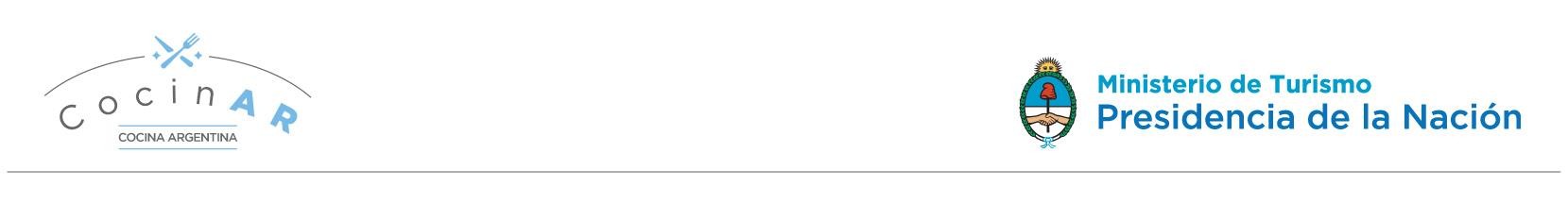 Objetivo:Realizar un encuentro de reflexión y debate entre referentes del sector público, privado y académico, para   la identificación del estado de situación de las provincias y la generación de una matriz de acciones como insumos fundamentales para la elaboración del  Plan Estratégico de Turismo Gastronómico   2017-2027.Sede: Hotel Argos.Dirección:  España 149.PROGRAMA9:00 hs.: Acreditaciones.9:30 hs.: Acto de apertura. Palabras de  autoridades.10:00 hs.: Presentación “Gastronomía y Turismo en Bahía Blanca”, a cargo de la Dirección de Turismo Municipal y Filial FEHGRA Bahía  Blanca.10:30 hs.: Presentación de la  Mesa  “Amigos de la Cocina”, a  cargo  de referentes provinciales vinculados a  la gastronomía.11:30 hs: Servicio de café.11:45 hs: Presentación institucional de CocinAR, a cargo del Ministerio de Turismo de la    Nación.12:00 hs: Charla introductoria “La importancia de fortalecer la identidad gastronómica local”, a cargo del Ministerio de Cultura de la  Nación.12.30 hs.: Almuerzo.13.30 hs.: Inicio del trabajo en  mesas.Modera Natalia Cardozo, Coordinadora de Gastronomía del Ministerio de Turismo de Nación.  Con la destacada presencia del reconocido Cocinero Nacional Coco Carreño, Andrea Spinelli, Julio Alló e Ignacio Gerbino, Cocineros Locales.Análisis, debate y consenso  del estado de situación del Turismo Gastronómico en la provincia.14.30 a 16.30 hs.: Elaboración de una matriz de acciones de fortalecimiento e idea proyecto de Turismo Gastronómico.16:30 hs.: Servicio de café.17:00 hs.: Conclusiones generales y cierre de la   jornada.